Szabó Pál Általános Iskola és Alapfokú Művészeti Iskola 5530 Vésztő, Vörösmarty 1-7. Tel: 66/477-078, Fax: 66/477-078E-mail: szpiskola@veszto.hu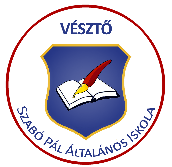 VisszatekintőNTP-RHTP-16-0072 Tehetséggondozó és tehetségazonosító program, „Hát én immár mit válasszak?”Készült: Nyíregyházi kirándulásIdőpont: 2017.04.30-2017.05.01.Helyszín: Vésztő- Nyíregyháza SóstóJelen vannak: Bevont gyerekek haladási és mulasztási napló szerint,                        Mike Andrea, Csüllög SándornéFeladatok: Kirándulás Nyíregyházára Leírás: 2017. április 30-án, reggel 7.45-kor gyülekeztünk az iskola előtt. A gyerekek pontosan érkeztek, nagyon izgatottak voltak, várták ezt a kirándulást. Nyolc óra után néhány perccel indultunk el.Mivel tudomásunk volt róla, hogy néhány gyermek rosszul szokott lenni a buszon, így ezt már a tervezésnél figyelembe vettük, s az első megállónkat Debrecenben, a Nagyerdőnél terveztük.  Fél tíz után érkeztünk meg, s egy órás sétát tettünk. A frissítő séta során több látnivalót megnéztünk. Végigmentünk a múzsák sétányán, a székelyek útján, s megcsodáltuk a Békás tó szépségét. A játszóteret érintve, s ott egy kicsit elidőzve tértünk vissza a buszhoz és indultunk tovább.Ebéd időben megérkeztünk Nyíregyháza-Sóstóra, és elfoglaltuk a szállásunkat az Era Apartmanban. A fiúk egy háromágyas szobát kaptak, a lányok 4 ágyas szobákban helyezkedtek el. A szállásunk mindenben megfelelt az igényeinknek, a gyerekeknek nagyon tetszettek a szobák és a közös helyiségek is. Kipakoltunk, s megebédeltünk a magunkkal hozott hideg csomagokból. Miután mindenki kifújta magát, ismét buszra szálltunk, és Nyíregyháza központjába mentünk. Meglátogattuk a Jósa András Múzeumot, ahol több, témánkhoz kapcsolódó kiállítást néztünk meg.A múzeum impozáns épülete már önmagában elbűvölt felnőttet és gyermeket egyaránt.  Odabent pedig csodálatos környezet fogadott mindannyiunkat. Megcsodáltuk az „Ősi mesterek nyomában” állandó kiállítást, majd a hozzá szorosan kapcsolódó „Én elmentem a vásárba” kiállítást, s felidéztük saját, ez irányú kutatásainkat, foglalkozásainkat.  A fiúknak kedvezve időt szántunk a katonai kiállításra és a huszárok világának bemutatótermére. A Péchy-Kovács gyűjtemény népi anyagai (bútorok, edények, ékszerek, szövetek) mindannyiunk számára érdekesek voltak. Kicsit borzongtunk a „Kripták, temetkezések” kiállításon is. Ezt viszont önfeledt játék követte: örömmel fedeztük fel, hogy a múzeum igen felkészült a gyerekek és a gyerekszívű felnőttek igényeinek kielégítésében. A termek sarkában, a folyosókon elhelyezett játszósarkokban kényelmes székek, fotelek, asztalok várják, hogy mellé üljenek és játszanak. Különleges színeket visz ez a múzeumlátogatásba: memóriajáték híres emberek arcképével, „Szimatoló” kvíz, dominó, malomjáték, nyelvi játékok, és szólásokat rejtő képrejtvények..mind-mind kellemes perceket szereztek.A múzeum után kellemes felfrissülést jelentett egy hosszú séta Nyíregyháza belvárosában, ahol még egy finom fagyi is belefért a délutánba. A séta során érintettük Nyíregyháza nevezetességeit: a Móricz Zsigmond Színházat, a Váci Mihály Művelődési és Gyermekközpontot, Krúdy Gyula postakocsis szobrát, a Korona szállót, a Zsinagógát és még sok más csodálatos látnivalót.Este pedagógusok és gyerekek közösen készítettek vacsorát. Bundáskenyér, szendvics, mézes és lekváros kenyér mellett beszélgettünk, elevenítettük fel a nap élményeit. Később társasjátékok kerültek elő, Activity, Tabu és Dixit. Amikor mindenki túlesett a tisztálkodáson és kellően elálmosodott, a szobákban alakulta ki csendes beszélgetések, nevetgélések.Másnap reggel hét órakor ébresztővel és szobarendezéssel indult a nap. Mire a reggeli tisztálkodáson túlestünk és mindenki összecsomagolt, indult a reggelikészítés. A forró tea és kakaó életet lehelt a társaságba, a tükörtojás pedig energiát adott az előttünk álló naphoz.  9 óra után felpakoltuk a buszra a nagyobb csomagjainkat, hátizsákjainkkal pedig sétára indultunk a Skanzenhez.  Végignéztük Sóstófürdő csodálatos házait, épületeit, és látnivalóit.10 órakor már a Múzeumfaluban voltunk, ahol Magdi néni vezetésével fazekas foglalkozáson vettünk részt. A közelgő Anyák Napja örömére mindenki egy kis tálat készített az édesanyjának. Ez igazán érdekes feladat volt. A délelőtt további részében felkerestük a Skanzen területén található népi gyermekjátékokat, s valamennyit kipróbáltuk. Az ebédet a Barabási kocsmában fogyasztottuk el, ahol 8 féle menüből lehetett választani. A fiúk a pörkölteket próbálták ki: pacal, szarvas és borjú, míg a lányok inkább a töltött káposzta és a sajttal töltött csirkemell, illetve csirkecomb mellett tették le a voksukat. Az ebédet szabad program követte. A bejáratnál kapott térkép alapján mindenki a maga ütemében látogathatta végig a parasztportákat, iskolát, mesterségek utcáját, és a kiállítótermeket. Lehetőség volt ételkóstolókra is: sajtot, mézet, erős paprikát lehetett kóstolni, ez utóbbi sokaknak maradandó emlék marad.Három órakor találkoztunk a főbejáratnál, elsétáltunk a buszhoz, és indultunk haza. A kellemes kirándulást még megszínesítette egy defekt, és az ezzel járó kerékcsere, amiben a gyerekek örömmel és kíváncsian segédkeztek.  Fél hétkor érkeztünk haza, fáradtan, de élményekkel telve, jókedvűen.Melléklet:- haladási és mulasztási napló- fényképek- utaslista-szülői nyilatkozatok-iskolalátogatási igazolások-szülői tájékoztató-jegyzetekZenehallgatás, kisfilm:-